Bescheinigung Restaurationsbetrieb
Stadt Olten
Beilage zu Schreiben an Amt für Wirtschaft und ArbeitRestaurationsbetrieb, Adresse: Der Restaurationsbetrieb setzt sich wie folgt zusammen:Bezeichnung	Geschoss	Fläche m2	Bar / Gaststube					Aussenwirtschaft					Öffnungszeiten gemäss Wirtschafts- und Arbeitsgesetz Kanton Solothurn BGS 940.11 §§ 19 ff.	Ausserordentliche Öffnungszeiten gemäss bewilligtem Baugesuch  der Stadt Olten.
Antragsteller/inName	 	Vorname	Adresse		PLZ Ort	Tel. Nr.	Rechnungsempfänger/inName	 	Vorname	Adresse	 	PLZ Ort	Wir machen Sie darauf aufmerksam, dass für die Ausstellung dieser Bescheinigung, gestützt auf die Gebührenordnung der Stadt Olten, CHF 100.00 (allfälliger Mehraufwand) in Rechnung gestellt werden.Datum	 	Unterschrift		Beilage: Situationsplan mit Räumlichkeiten	(1:100; Räume Restaurationsbetrieb farblich hinterlegt)wird durch Direktion Bau ausgefüllt Antrag an das Amt für Wirtschaft und Arbeit Kanton Solothurn	Die Baubewilligung liegt vor, die gastgewerbliche Bewilligung für die genannten Räumlichkeiten kann erteilt werden.	Visum Direktion Bau Olten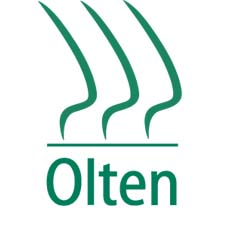 